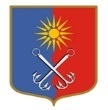 ОТРАДНЕНСКОЕ ГОРОДСКОЕ ПОСЕЛЕНИЕ КИРОВСКОГО МУНИЦИПАЛЬНОГО РАЙОНА ЛЕНИНГРАДСКОЙ ОБЛАСТИСОВЕТ ДЕПУТАТОВЧЕТВЕРТОГО СОЗЫВАР Е Ш Е Н И Еот «05» августа 2022 года № 35Об установлении размеров ежемесячной надбавки к должностному окладу в соответствии с присвоенным муниципальному служащему Отрадненского городского поселения Кировского муниципального района Ленинградской области классным чиномВ соответствии со статьей 9.1 Федерального закона от 02.03.2007 года         № 25-ФЗ «О муниципальной службе в Российской Федерации» и со статьёй 11 областного закона № 14-оз от 11.03.2008 года «О правовом регулировании муниципальной службы в Ленинградской области», совет депутатов МО «Город Отрадное» решил:1. Установить размеры ежемесячной надбавки к должностному окладу в соответствии с присвоенным муниципальному служащему МО «Город Отрадное» классным чином согласно Приложению.2. Признать утратившим силу решение совета депутатов МО «Город Отрадное» от «31» августа 2021 года № 26 «Об установлении размеров ежемесячной надбавки к должностному окладу в соответствии с присвоенным муниципальному служащему Отрадненского городского поселения Кировского муниципального района Ленинградской области классным чином».3.  Опубликовать настоящее решение в газете «Отрадное вчера, сегодня, завтра», сетевом издании «Отрадное вчера, сегодня, завтра», и на официальном сайте органов местного самоуправления МО «Город Отрадное» в сети «Интернет».4. Настоящее решение вступает в силу со дня его официального опубликования и распространяет свое действие на правоотношения, возникшие с 01 сентября 2022 года.Глава муниципального образования                                                    М.Г. ТаймасхановРазослано: совет депутатов, администрация – 3, СМИ, прокуратура, сайт www.otradnoe-na-neve.ru, МКУ «Отрадненская городская библиотека», ГУ ЛО «Государственный институт регионального законодательства»Приложениек решению совета депутатовМО «Город Отрадное»от «05» августа 2022 года № 35Размеры ежемесячной надбавки к должностному окладу в соответствии с присвоенным муниципальному служащемуМО «Город Отрадное» классным чиномГруппы должностей муниципальной службыКлассные чиныРазмер ежемесячной надбавки к должностному окладу в соответствии с присвоенным классным чином (руб.)123Высшая группаМуниципальный служащий муниципального образования  в Ленинградской области 1 класса8180Высшая группаМуниципальный служащий муниципального образования  в Ленинградской области 2 класса7965Высшая группаМуниципальный служащий муниципального образования  в Ленинградской области 3 класса7550Главная группаМуниципальный служащий муниципального образования  в Ленинградской области 4 класса7345Главная группаМуниципальный служащий муниципального образования  в Ленинградской области 5 класса7125Главная группаМуниципальный служащий муниципального образования  в Ленинградской области 6 класса6305Ведущая группаМуниципальный служащий муниципального образования  в Ленинградской области 7 класса6085Ведущая группаМуниципальный служащий муниципального образования  в Ленинградской области 8 класса5665Ведущая группаМуниципальный служащий муниципального образования  в Ленинградской области 9 класса4825Старшая группаМуниципальный служащий муниципального образования в Ленинградской области 10 класса4200Старшая группаМуниципальный служащий муниципального образования  в Ленинградской области 11 класса3785Старшая группаМуниципальный служащий муниципального образования  в Ленинградской области 12 класса3475Младшая группаМуниципальный служащий муниципального образования  в Ленинградской области 13 класса3075Младшая группаМуниципальный служащий муниципального образования  в Ленинградской области 14 класса2815Младшая группаМуниципальный служащий муниципального образования  в Ленинградской области 15 класса2655